Городской семинар-практикум«Организация проектной деятельности обучающихся как средство их профессионального самоопределения»(на примере фестиваля «Навыки профессионала 21 века»)28 февраля 2023Санкт – ПетербургДата: 28 февраля 2023 года, 15:30Место проведения: ГБОУ школа № 496 Московского района 
Санкт-Петербурга 15:00 – 15.30 Регистрация участников (рекреация, 2 этаж)Предварительная регистрация до 14.00 27.02.2023 по ссылке https://forms.gle/QSqAzADeFGj43M3q7.15:30 – 15:45 Вступительная часть (рекреация, 2 этаж)Вступительное словоКозлова Наталия Андреевна, директор ГБОУ школы №496 Московского района Санкт-ПетербургаОбразование для жизни – навыки профессионала 21 века.Головинская Елена Валериевна, к.п.н., заместитель директора по научной работе ГБОУ школы №496 Московского района Санкт-ПетербургаКоновалова Алла Евгеньевна, заместитель директора по ВР ГБОУ школы № 496 Московского района Санкт-Петербурга15:45 – 16:00 Мини-экскурсия на открытый фестиваль ученических проектов (актовый зал, 1 этаж)16:00 – 16:45 Деловая игра «Промоакция ученических проектов «Project for life»» (кабинеты 208, 205, 2 этаж)16:45 – 17:15 Работа дискуссионной площадки Открытый микрофон (рекреация, 2 этаж) «Роль педагога в руководстве проектно-исследовательской деятельностью учащихся»Нестерова Тамара Михайловна, старший преподаватель кафедры социально-педагогического образования СПб АППО«Проект как средство профессиональной ориентации школьников»Федорова Елена Владимировна, методист ГБНОУ ЦОПП СПб «Вопрос для дискуссии. Какой должна быть проектная деятельность в современной школе?»Дёмушкина Ксения Валерьевна, к.п.н., учитель английского языка и физики ГБОУ Гимназии №248 Кировского района Санкт-Петербурга«Опыт наставничества. Взгляд работодателя»Терехова Наталья Юрьевна, заместитель заведующего по учебно-воспитательной работе ГБДОУ детского сада №25 Московского района Санкт-Петербурга«От проекта к профессиональному самоопределению»Борисова Валентина Григорьевна, социальный педагог, ответственный за профориентацию, ГБОУ школы №489 Московского районаПопова Елена Сергеевна, учитель информатики, ответственный за проектную деятельность ГБОУ школы № 489 Московского районаСтрельникова Лилия Борисовна, учитель музыки ГБОУ школы №496 Московского района Санкт-Петербурга17:15 – 17:30 Подведение итогов (рекреация, 2 этаж)Бодрова Галина Сергеевна, методист ГБОУ ДППО ЦПКС ИМЦ Московского района Санкт-Петербурга Ростова Лариса Константиновна, к.п.н., методист, тьютор ЦНППМ СПб АППОУважаемые коллеги!Будем Вам благодарны за обратную связь,которую просим оставить по ссылке: https://forms.gle/fPTfXnPDCipXfwSg6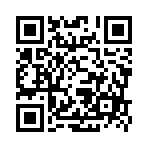 Государственное бюджетное учреждение дополнительного профессионального педагогического образования центр повышения квалификации специалистов 
«Информационно-методический центр» Московского района Санкт-ПетербургаСЕРТИФИКАТУчастника городского семинара-практикума «Организация проектной деятельности обучающихся как средство их профессионального самоопределения»(на примере фестиваля «Навыки профессионала 21 века»)______________________________________________________________ (фамилия, имя, отчество)Директор ИМЦ 						И.Г. Лужецкая28 февраля 2023 г
Санкт-Петербург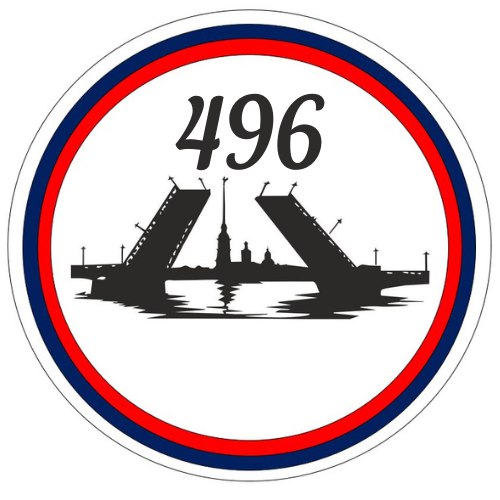 ГБОУ школа №496 Московского района Санкт-Петербурга ГБУ ДППО ЦПКС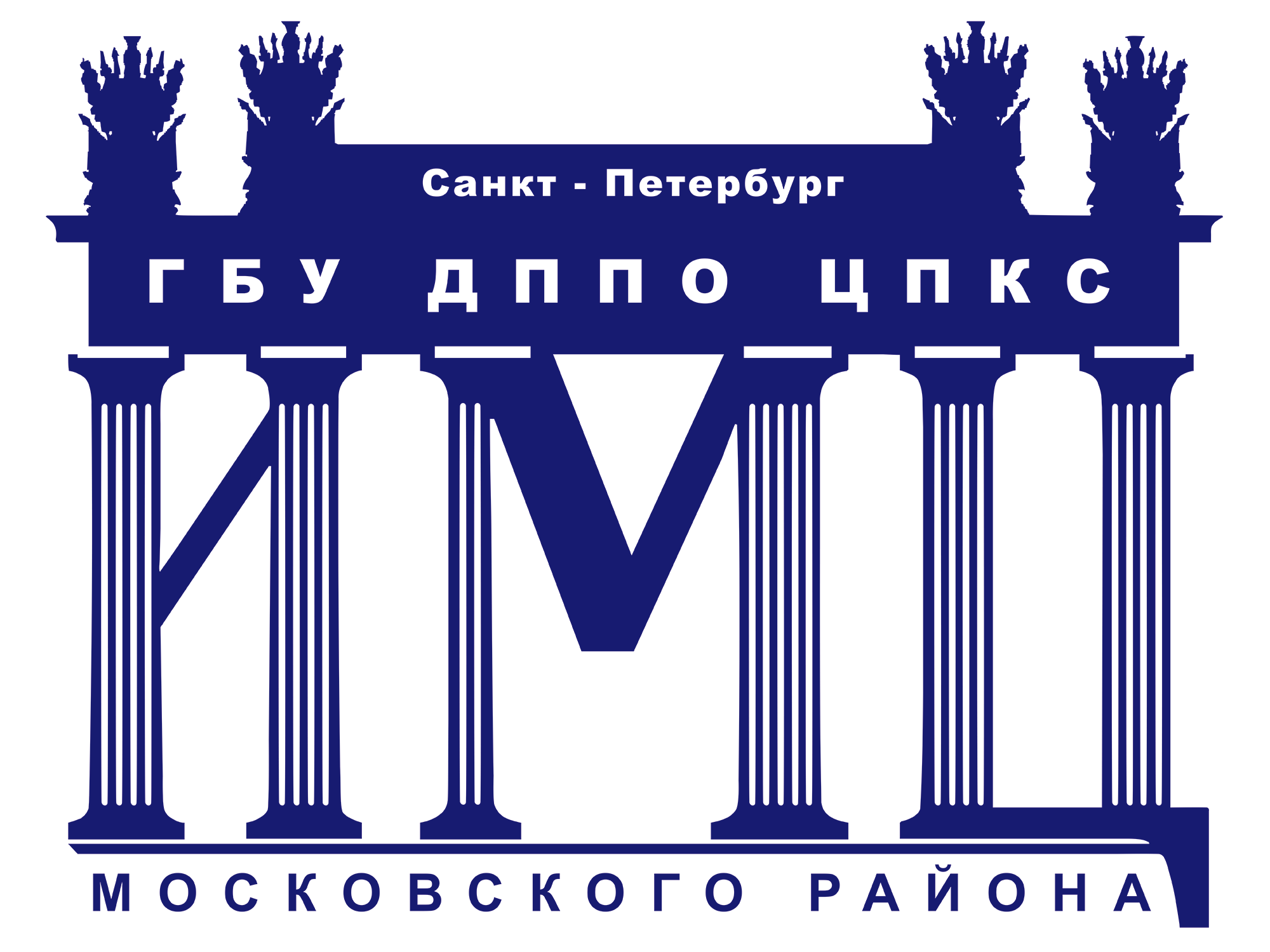 «Информационно-методический центр» Московского района Санкт-ПетербургаГБНОУ Цент опережающей профессиональной подготовки 
Санкт-Петербурга 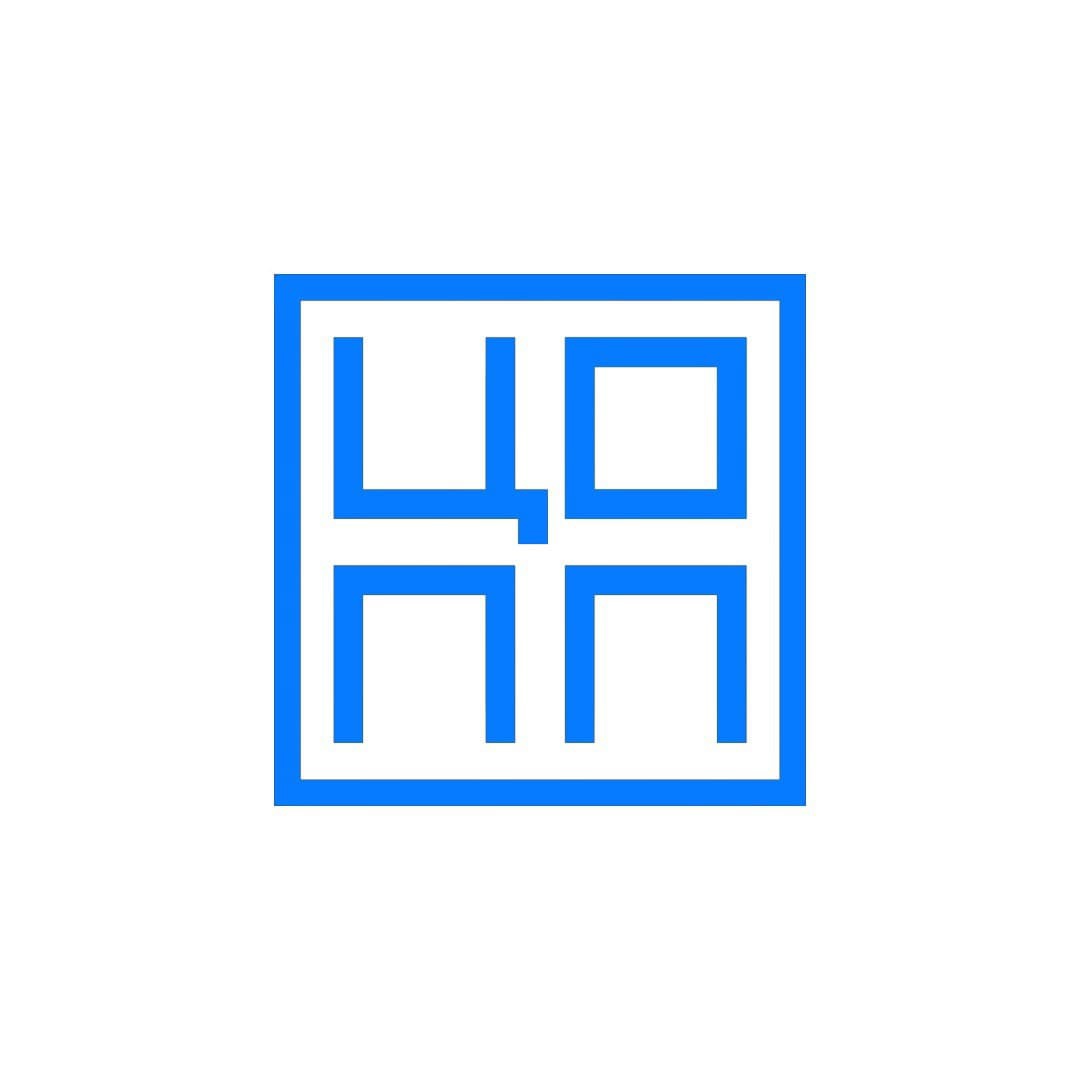 ЦНППМ АППО Санкт-Петербурга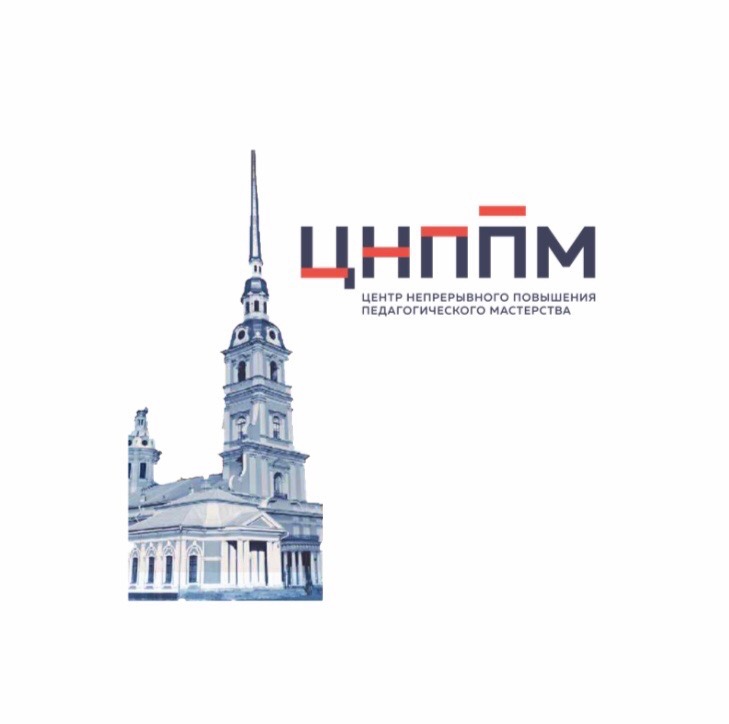 